Your address here 1234 Street, City, State, Zip Code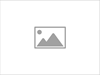 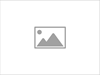 Your Building is Now Equipped with NPBI™ Air Purification Technology!We can’t tell you enough – thank you! Thank you for the outstanding care you are providing and for never stopping in your fight to protect everyone in your building from COVID-19. To help you in this fight, we are proud to announce our company has recently taken a big step to stop pathogens like COVID-19 in their tracks. We’ve installed cutting-edge Needlepoint Bipolar Ionization (NPBI™).This revolutionary air purification technology is a game-changer, and it’s going to help you keep residents and staff safe, and make your building more appealing to prospective residents seeking a safe place to call home. Here are a couple notable things for you as we roll out this announcement to residents and their families, as you may get specific questions.It works by injecting billions of invisible, charged ions into your air stream and into the occupied spaces of a building, cleaning the air everywhere the ions travelIt’s independently lab-tested to inactivate a variety of pathogens such as norovirus, MRSA and SARS-CoV-2 (the virus that causes COVID-19) It improves the efficacy of our HVAC filters and PPE, such as masksIt’s safe and certified ozone-free, unlike other outdated forms of ionizationFor more on the NPBI solution, visit bit.ly/air-cleaning.For marketing resources and support, including FAQs, visit XXXXXXXX.Please let your corporate office know of any questions or how we can help further.